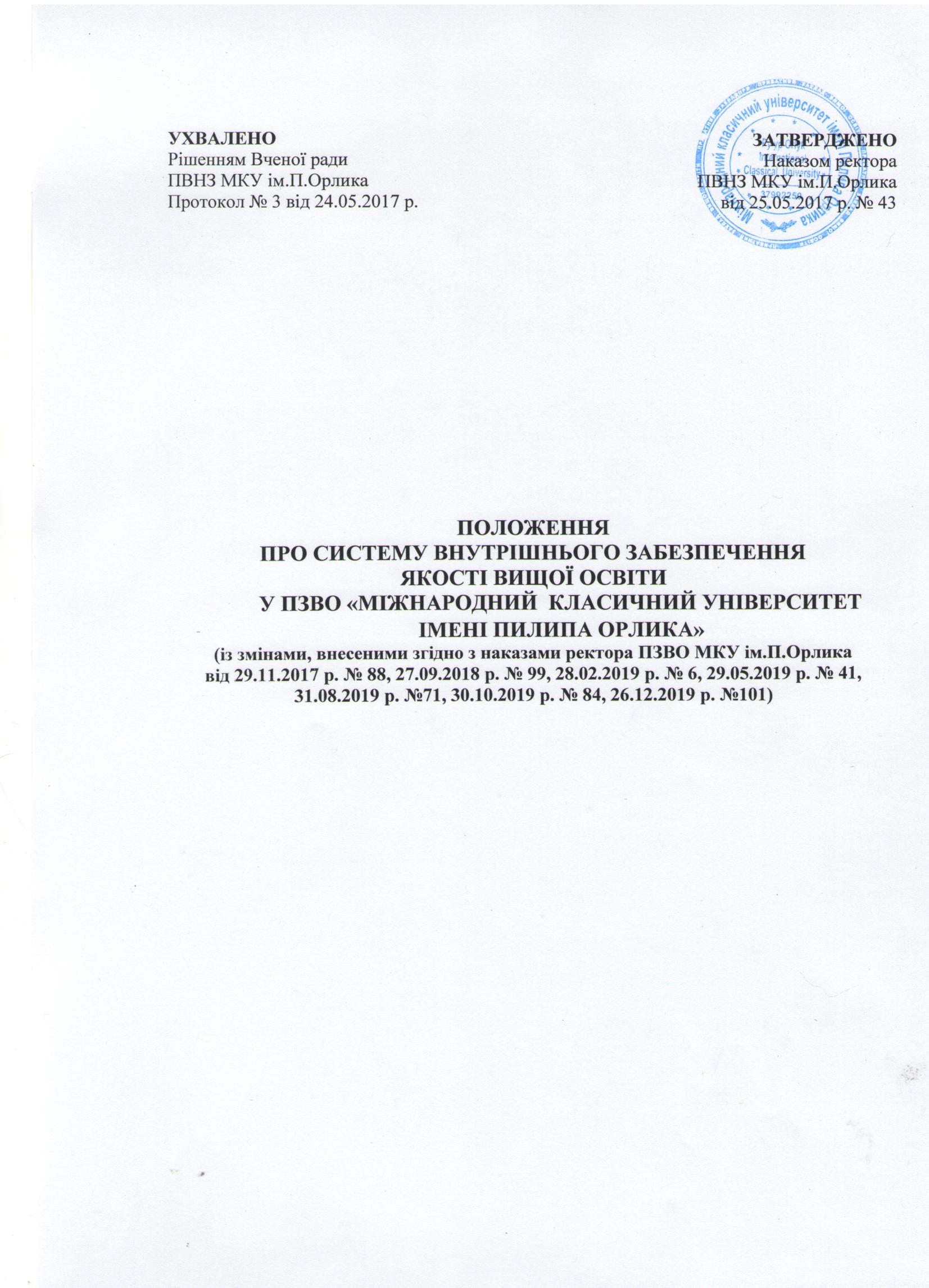 1. ЗАГАЛЬНІ ПОЛОЖЕННЯ	1.1. Це Положення регламентує процеси функціонування системи внутрішнього забезпечення якості (далі – Система якості) вищої освіти у ПЗВО «Міжнародний класичний університет імені Пилипа Орлика»  (далі – Університет). 	1.2. Система якості вищої освіти спрямована на вдосконалення всіх напрямів діяльності Університету й має на меті забезпечення високої якості всіх складових наукового процесу, відповідності міжнародним стандартам, формування в Університеті культури якості як основи конкурентоспроможності Університету.	1.3. Положення розроблено на підставі Закону України «Про вищу освіту» від 1 липня 2014 року № 1556, Закону України «Про освіту» № 2145-VIII від 5 вересня 2017 року, «Стандартів і рекомендацій щодо забезпечення якості в Європейському просторі вищої освіти» Європейської асоціації із забезпечення якості вищої освіти та професійних стандартів. 	1.4. Система якості – підсистема загальної системи управління Університетом. 	1.5. Система якості Університету охоплює: політику й процедури забезпечення якості освіти, розподіл повноважень щодо забезпечення якості між усіма учасниками освітнього процесу; моніторинг та періодичний перегляд освітніх програмсистему й механізми забезпечення академічної доброчесності, зокрема, шляхом використання ефективної системи запобігання та виявлення академічного плагіату в наукових, навчально-методичних працях працівників Університету й кваліфікаційних роботах здобувачів вищої освіти; необхідну ресурсну матеріально-технічну базу для організації освітнього процесу, зокрема самостійної роботи здобувачів освіти, за кожною освітньою програмою;  щорічне оцінювання результатів навчання здобувачів вищої освіти, результативності роботи науково-педагогічних працівників та кафедр Університету; систему підвищення кваліфікації науково-педагогічних працівників Університету; забезпечення проведення процедури оцінювання якості освітньої діяльності Університету стейкголдерами; публічність інформації про освітні програми, ступені вищої освіти в Університеті;сукупність інших процедур і заходів, необхідних для підвищення якості освіти, що визначаються спеціальними документами Університету. 1.6. Забезпечення якості освітньої діяльності й якості освіти в Університеті базується на таких принципах як: автономія Університету й академічна свобода учасників освітнього процесу; відповідальність Університету і його працівників за результати своєї діяльності; системність у забезпеченні якості освітньої діяльності й вищої освіти; відповідність європейським і національним стандартам забезпечення якості вищої освіти, а також професійним стандартам; академічна доброчесність; мобільність учасників освітнього процесу; прозорість, доступність і відкритість інформації; інноваційність освітньої діяльності. 2. ОСНОВНІ ЦІЛІ ТА ЗАВДАННЯ	2.1. Система якості вищої освіти Університету передбачає: визначення й конкретизацію змісту процедур контролю якості освіти; розроблення й впровадження в освітній процес нормативних документів щодо забезпечення якості освіти; моніторинг забезпечення публічності інформації про освітні програми, ступені вищої освіти й кваліфікації; розподіл між структурними підрозділами Університету сфер відповідальності у функціонуванні внутрішньої системи забезпечення якості освітньої діяльності; впровадження механізму самоаналізу як невід’ємного компоненту сталого розвитку Університету. 	2.2. Система якості вищої освіти Університету має такі завдання: експертиза й поточний моніторинг освітніх програм; організація й проведення маркетингово-моніторингових опитувань цільових груп абітурієнтів, здобувачів, викладачів, випускників, роботодавців; розробка рекомендацій щодо підвищення якості освітнього процесу; забезпечення кореляції завдань системи внутрішнього забезпечення якості Університету з процедурами зовнішнього забезпечення якості вищої освіти в Україні; забезпечення публічності інформації про освітні програми, ступені вищої освіти; моніторинг ресурсного потенціалу Університету й управління ним, забезпечення підвищення кваліфікації науково-педагогічних працівників. 3. ПОЛІТИКА ЗАБЕЗПЕЧЕННЯ ЯКОСТІ	3.1. Політика Університету щодо забезпечення якості освітньої діяльності й вищої освіти (далі – Політика) є складовою його стратегічного менеджменту. 	3.2. Політика є публічною й відкритою для всіх учасників освітнього процесу, а також інших зацікавлених сторін (стейкголдерів). 	3.3. Політика реалізується через внутрішні процеси забезпечення якості із залученням усіх структурних підрозділів Університету й учасників освітнього процесу. 	3.4. Політика створює засади: забезпечення внутрішніх організаційних процедур і процесів забезпечення якості освітньої діяльності й вищої освіти; формування критеріїв якості вищої освіти й системи її оцінювання на засадах міжнародного виміру; формування системи управління процесами та процедурами забезпечення якості освітньої діяльності й вищої освіти; участі навчальних структурних підрозділів, керівництва Університету й учасників освітнього процесу в реалізації заходів щодо забезпечення якості; академічної доброчесності й свободи, а також протидії академічному шахрайству та плагіату; запобігання нетолерантності чи дискримінації щодо здобувачів і працівників; залучення зовнішніх зацікавлених сторін до забезпечення якості; інтеграції наукової й освітньої діяльності Університету та ефективного використання результатів наукових досліджень в освітньому процесі; забезпечення особистісного розвитку й творчої самореалізації науково-педагогічних працівників і здобувачів вищої освіти. 4. СТРУКТУРА ТА ОРГАНІЗАЦІЯ СИСТЕМИ ВНУТРІШНЬОГО ЗАБЕЗПЕЧЕННЯ ЯКОСТІ ОСВІТИ	4.1. Структура Системи якості є сукупністю структурних підрозділів, що забезпечують якість освітньої діяльності і якість вищої освіти в Університеті за допомогою реалізації покладених на них функцій. 	4.2. Структура Системи якості Університету має п’ять рівнів: перший рівень – здобувачі вищої освіти Університету; другий рівень – рівень безпосередньої реалізації освітніх програм, поточного моніторингу: кафедри, гаранти групи забезпечення ОП, відповідальні за освітні компоненти (завідувач кафедрою, науково-педагогічні працівники) та ініціативні групи здобувачів освіти за програмою, роботодавці; третій рівень – рівень упровадження й адміністрування освітніх програм, щорічного моніторингу програм і потреб галузевого ринку праці: структурні підрозділи, які здійснюють освітню діяльність (деканати факультетів), органи студентського самоврядування, Рада роботодавців; четвертий рівень – проректори за напрямом керівництва: рівень розроблення, експертизи, апробації, моніторингу академічної політики, загальноуніверситетських рішень, документів, процедур, проєктів: структурні підрозділи, органи студентського самоврядування, Рада роботодавців; п’ятий рівень – рівень прийняття системоутворюючих рішень: Вчена рада (склад і функції яких визначаються Законом України «Про вищу освіту» та Статутом Університету) і ректор (відповідальний за діяльність Університету). 5. СКЛАД ТА ФУНКЦІЇ УЧАСНИКІВ СИСТЕМИ ЗАБЕЗПЕЧЕННЯ ЯКОСТІ УНІВЕРСИТЕТУЗагальноуніверситетський рівень 	5.1. Загальне управління Системою якості здійснюється ректором Університету. 	5.2. Перший проректор займається загальними питаннями планування організацією, координацією й контролем питань у сфері якості освітньої діяльності. До його функцій належить : звітування ректору, ректорату, Вченій раді Університету про функціонування Системи якості, про всі невирішені питання у сфері якості, а також надання пропозицій і рекомендацій щодо її поліпшення; забезпечення реалізації політики Університету в сфері якості; узгодження й візування документів щодо функціонування Системи якості загалом і за окремими напрямами діяльності; забезпечення взаємодії із зовнішніми сторонами з питань, що стосуються Системи якості Університету; організація заходів щодо перевірки ефективності функціонування Системи якості Університету; забезпечення реалізації належних коригувальних впливів, спрямованих на підвищення ефективності Системи якості Університету; ініціювання моніторингу задоволеності учасників освітнього процесу роботою Університету та аналізу її результатів; щорічне доповідання Вченій раді Університету про ефективність процесів і механізмів щорічного й періодичного перегляду програм, а за потреби – рекомендування їх удосконалення. 	5.3. Вчена рада Університету є постійно чинним органом Університету, що забезпечує аналіз освітньої діяльності Університету й підготовку рекомендацій щодо підвищення якості організаційного та методичного забезпечення освітнього процесу. Рішення Вченої ради мають обов’язковий характер і є основою для розробки розпорядчих документів Університету. До повноважень Вченої ради у сфері забезпечення функціонування Системи якості належить: реалізація політики й процедур Університету, пов’язаних із забезпеченням якості освітньої діяльності; контролювати процеси оцінки програмних результатів, щорічних і періодичних переглядів програм, здійснених Службою академічного контролю та аудиту; контролювати річні звіти деканів про перевірку освітніх програм, виявляти проблеми за її результатами, а в разі потреби провести позаплановий перегляд; переглядати політику й процедури, пов’язані із затвердженням і внесенням змін до освітніх програм, на основі аналізів Служби академічного контролю та аудиту, звітів деканів для поліпшення процесів і механізмів розробки та вдосконалення програм; 		5.4. Відділ навчальної роботи Університету здійснює: збір, накопичення й аналіз інформації щодо показників освітньої діяльності Університету; аналіз забезпечення якісного складу науково-педагогічних працівників; моніторинг і оцінка виконання науково-педагогічними працівниками кваліфікаційних вимог, наукової й професійної активності; аналіз кадрового забезпечення й підвищення кваліфікації науково-педагогічних працівників як процес їх безперервного професійного розвитку, спрямований на забезпечення якості викладання й проведення наукових досліджень; проведення разом з іншими структурними підрозділами Університету заходів, спрямованих на забезпечення високої якості освітнього процесу і якості освіти Університету.контролює процес визнання результатів навчання здобувачів вищої освіти у неформальній та інформальній освіті;контролює вибір дисциплін варіативної частини освітньої програми здобувачами, який вони здійснюють при формуванні індивідуального навчального плану. 	5.5. Відділ внутрішнього забезпечення якості освіти здійснює: створення спільно з кафедрами науково-методичні засади і технології моніторингу якості вищої освіти; здійснює моніторинг і періодичний перегляд освітніх програм, за якими здійснюється підготовка здобувачів вищої освіти;здйснює моніторингову оцінку якості знань і рівня задоволеності освітнім середовищем здобувачів вищої освітипідготовку й видання комплексу методичного забезпечення з діагностики якості освітнього процесу; забезпечує ефективну систему запобігання та виявлення плагіату у наукових дослідження здобувачів вищої освіти та науково-педагогічних працівників;щорічне оцінювання якісне і кількісне науково-педагогічної діяльності науково-педагогічних працівників з врахуванням моніторингових опитувань здобувачів освіти;здійснює управління інформацією для консолідації зусиль кафедр і структурних підрозділів у політиці забезпечення якості освіти в Університеті;взаємодіє разом з іншими структурними підрозділами Університету з Національним агентством із забезпечення якості вищої освіти та міжнародними агентствами з акредитації.	5.6. Відділ методичного забезпечення Університету забезпечує: методичне забезпечення процедур ліцензування всіх видів освітніх послуг Університету, акредитації освітніх програм, за якими здійснюється підготовка фахівців й Університету загалом; створення інноваційного освітнього середовища в Університеті;реалізацію освітніх проєктів, спрямованих на модернізацію вищої освіти (створення нових та модернізацію наявних навчальних програм і курсів, впровадження нових підходів до навчання), інтеграцію Університету до міжнародного освітнього простору; контроль відповідності складових навчально-методичних комплексів навчальних дисциплін, наскрізних програм практик, методичних рекомендацій до виконання курсових і кваліфікаційних робіт до фахових компетентностей, визначених освітніми програмами/стандартами вищої освіти; розроблення методичних рекомендацій щодо організації й методичного забезпечення освітнього процессу в Університеті; аналіз стану інформаційно-методичного забезпечення освітнього процесу на кафедрах Університету, розроблення пропозицій щодо його поліпшення; удосконалення системи забезпечення якості підготовки фахівців на основі рейтингу науково-педагогічних працівників та індексу науково-педагогічного потенціалу кафедр; розроблення пропозицій щодо підвищення мотивації праці науково-педагогічних працівників, посилення зацікавленості здобувачів вищої освіти у якості навчання; аналіз і узагальнення досвіду організації самостійної роботи здобувачів, її інформаційно-методичного забезпечення, розроблення пропозицій та рекомендацій щодо її удосконалення.	5.7. Відділ виховної роботи забезпечує:організацію позанавчальної активності здобувачів вищої освіти,процесс створення для здобувачів вищої освіти можливостей із самореалізації та персонального зростання; організовує систему заходів для виявлення ранньої професійної орієнтації серед учнівської молоді та популяризації престижності вищої освіти; проводить організаційну та консультативну роботу з питань професійної адаптації та самовизначення здобувачів вищої освіти, сприяння їх працевлаштуванню;створє умови для захисту здобувачів вищої освіти під час освітнього процесу від приниження честі та гідності, будь-яких форм насильства та експлуатації, дискримінації за будь-якою ознакою, пропаганди та агітації, що завдають шкоди здоров’ю здобувача освіти.	5.8. Центр іміджевої політики та роботи зі ЗМІ здійснює, на замовлення Університету, організацію й проведення маркетингово-моніторингових, соціологічних і соціально-психологічних досліджень цільових груп (абітурієнтів, здобувачів вищої освіти, викладачів, випускників, роботодавців) щодо задоволеності освітнім середовищем Університету, якістю викладання, кар’єрною траєкторією випускників, потребам галузевого ринку праці та оцінювання робітничої якості підготовки випускників; сприяє створенню в Університеті інклюзивного освітнього середовища.	5.9. Відділ інформаційно-технічного забезпечення здійснює: інформаційне обслуговування, програмне й технічне забезпечення освітнього процесу Університету; програмне, інформаційне забезпечення адміністративно-управлінської діяльності Університету і його вдосконалення; розробку й впровадження інформаційних технологій в освітній процес і служби Університету для створення єдиного інформаційного середовища Університету, яке охоплює: інформаційні ресурси, телекомунікаційні мережі, автоматизовану систему управління. 	5.10. Рада роботодавців створена для забезпечення високої якості професійної підготовки фахівців на основі комплексного співробітництва Університету із зацікавленими підприємствами і організаціями – провідними роботодавцями, шляхом об’єднання інтелектуального потенціалу, матеріальних, фінансових і корпоративних ресурсів партнерів.	Рада роботодавців виконує завдання:надання пропозицій щодо удосконалення професійних вимог до фахівців спеціальності (спеціалізації);приймає участь у розробці змісту, інформаційно-методичного і матеріально-технічного забезпечення вибіркової складової навчальних планів підготовки фахівців;приймає участь у моніторингу та аналізу освітніх програм;здійснює ресурсну підтримку освітніх програм, виробничих і переддипломних практик здобувачів вищої освіти; залучення здобувачів вищої освіти до реальної виробничої і дослідницької діяльності підприємств і організацій − партнерів Університету;приймає участь у підсумковій атестації здобувачів вищої освіти;приймає участь у моніторингу якості підготовки майбутніх фахівців;створює умови для організації на базі підприємств-роботодавців підвищення кваліфікації і стажувань науково-педагогічних працівників Університету.Рівень факультетів 	5.11. Декан факультету відповідальний за впровадження й реалізацію системи забезпечення якості та інших механізмів, що дозволяють забезпечити й удосконалити якість освітньої діяльності на факультеті. 	5.12. Деканат реалізує політику факультету у сфері забезпечення якості освітньої діяльності та якості вищої освіти, а також виконують такі функції: аналіз пропозицій робочих проєктних груп із розроблення й супроводження освітніх програм, їх структури та змісту; експертиза освітніх програм і навчальних планів, періодичний перегляд освітніх програм та навчальних планів; супровід процедури періодичного перегляду освітніх програм; інформаційне забезпечення у частині внутрішньої акредитації й експертизи освітніх програм; організація й участь у проведенні вхідної діагностики здобувачів вищої освіти; вибірковий моніторинг якості поточних результатів навчання здобувачів вищої освіти; аналіз результатів оцінювання рівня залишкових знань, умінь та інших компетентностей здобувачів вищої освіти з освітніх компонентів, що викладаються; формування на основі результатів проведеного аналізу рекомендацій щодо підвищення якості результатів навчання здобувачів вищої освіти. 	Рівень освітніх програм 	5.13. Групи забезпечення та/або проєктні групи освітніх програм є учасниками системи внутрішнього забезпечення якості освітньої діяльності і якості вищої освіти, формуються окремо за кожною освітньою програмою, залучаються до всіх процедур, що потребують розробки, затвердження, моніторингу й перегляду освітніх програм, а також процедур зовнішнього оцінювання (акредитація, ліцензування) та самооцінювання. Функції робочих груп освітніх програм охоплюють: обґрунтування необхідності запровадження освітньої програми за результатами дослідження ринку праці, опитування роботодавців, потенційних здобувачів, аналізу актуальних тенденцій розвитку економіки, науки тощо; розробку освітньої програми й оприлюднення її на сайті факультету; забезпечення узгодження основних елементів освітньої програми, а саме компетентностей, результатів навчання, структури навчального плану, варіативнихкомпонентів, критеріїв оцінювання рівня досягнення результатів навчання з ключовими стейкголдерами. 	5.14. Гарант освітньої програми бере участь у забезпеченні якості освітньої програми як викладач навчальної дисципліни й учасник педагогічної експертизи. Викладачі відповідають за зміст дисципліни та відповідність результатів навчання за цією дисципліною результатам навчання освітньої програми. Вони забезпечують якість програми шляхом координації й оцінки різних компонентів навчального плану у межах програми з іншими викладачами та здобувачами вищої освіти. Викладачі вносять корективи в освітній компонент на основі оцінювання, зокрема оцінювання дисципліни здобувачами вищої освіти й зовнішніми експертами.	5.15. Випускові кафедри здійснюють: контроль забезпечення публічності інформації про освітню програму, ступені вищої освіти й кваліфікації; періодичний перегляд освітніх програм із метою встановлення відповідності їх структури та змісту вимогам законодавчої й нормативної бази, що регулює якість освіти, ринку праці до якості фахівців, сформованості загальних і фахових компетентностей, освітніх потреб здобувачів вищої освіти; розробку навчальних планів та інших нормативних документів, що організаційно супроводжують процес підготовки здобувачів вищої освіти за відповідною освітньою програмою; визначення форм і методів викладання й навчання, що сприяють досягненню передбачених цілей програми, відповідають вимогам студентоцентрованого навчання; самоаналіз кадрового забезпечення освітньої програми, зокрема через наявність підтвердження кваліфікації, фахового й наукового рівня науково-педагогічних працівників; залучення до екзаменаційних комісій зовнішніх стейкголдерів (працедавців, серед яких можуть бути випускники); аналіз забезпечення освітньої програми необхідними інформаційними (фонди навчально-методичної та іншої літератури, зокрема числі електронні ресурси) й матеріально-технічними ресурсами (аудиторний фонд, лабораторії, комп’ютерна база, обладнання, технічні засоби навчання тощо). Здобувачі вищої освіти 	5.16. Здобувачі вищої освіти на рівні освітньої програми є учасниками робочих груп і належать до складу груп із моніторингу перегляду освітніх програм; беруть участь на рівні факультетів у представленні інтересів здобувачів вищої освіти із забезпечення якості вищої освіти; на рівні Університету – беруть участь у забезпеченні представництва здобувачів вищої освіти у Вченій раді Університету. 6. КЛЮЧОВІ ПРАВИЛА, ПРОЦЕДУРИ ТА ЗАХОДИ УНІВЕРСИТЕТУ ЩОДО ВНУТРІШНЬОГО ЗАБЕЗПЕЧЕННЯ ЯКОСТІ ОСВІТИ	6.1. Загальний комплекс процедур і заходів реалізації системи забезпечення якості освітньої діяльності в Університеті спрямований на досягнення визначених Системою якістю цілей і завдань. 	6.2. Конкурсний відбір здобувачів вищої освіти здійснюється згідно з офіційними Правилами прийому до Університету. Аналіз результатів вступної кампанії (дослідження якості набору) щорічно доповідається на засіданні Вченої ради Університету. 	6.3. Комплексний моніторинг якості підготовки фахівців за спеціальностями (ректорський контроль) проводиться з дотриманням вимог відповідного Положення. 	6.4. Моніторинг стану фундаментальної підготовки студентів Університету першого року навчання (вхідний контроль) проводиться щорічно з метою визначення потреби надання індивідуальної допомоги здобувача вищої освіти, коригування освітнього процесу тощо. 	6.5. Оцінка освітніх програм (принципи проєктування, моніторингу, внесення змін і затвердження програм) здійснюється відповідно до нормативних документів Університету, що визначають ці процедури.	6.6. 	6.7. Оцінка реалізації запланованих результатів навчання, методи перевірки їх досягнень, а також корисність результатів навчання на ринку праці здійснюється шляхом опитування здобувачів вищої освіти, викладачів, випускників, роботодавців підрозділами Університету з використанням відповідних анкет. 	6.8. Статистичний аналіз результатів усіх видів контролю проводиться щорічно, а результати доповідаються на засіданнях Вченої ради для прийняття відповідних рішень щодо підвищення якості освіти. 	6.9. Заходи щодо поліпшення якості системи підтримки здобувачів вищої освіти охоплюють щорічне анонімне опитування щодо оцінки: навчальних матеріалів, лабораторної бази, бібліотечних ресурсів, соціальних умов, адміністративних послуг, інформаційної системи тощо. 	6.10. Забезпечення якісних необхідних ресурсів (кадрових, матеріальних, інформаційних) для організації освітнього процесу й підтримки здобувачів вищої освіти здійснюється відповідно до Ліцензійних вимог.  7. СИСТЕМА ОЦІНЮВАННЯ ЗДОБУВАЧІВ ВИЩОЇ ОСВІТИ 	7.1. Форми контролю якості опанування освітніх компонентів визначаються освітньою програмою й робочим навчальним планом. 	7.2. Форма проведення випускної атестації здобувачів вищої освіти визначається відповідним стандартом вищої освіти, освітньою програмою й навчальним планом. 	7.3. Критерії оцінювання рівня здобутих компетентностей, відповідно до навчальної програми дисципліни, визначаються згідно з рейтинговою системою оцінювання результатів навчання здобувачів вищої освіти. 	7.4. В Університеті застосовується 100-бальна шкала оцінювання, що дозволяє зробити результати навчальних досягнень здобувачів вищої освіти більш порівняльними. Опис рейтингової системи оцінювання є складовою кожної робочої програми дисципліни й доводиться до відома здобувачів вищої освіти на першому занятті. 100-бальна шкала трансформується до університетської системи оцінювання. 8. КАДРОВЕ ЗАБЕЗПЕЧЕННЯ, ПІДВИЩЕННЯ КВАЛІФІКАЦІЇ НАУКОВО-ПЕДАГОГІЧНИХ ПРАЦІВНИКІВ 	8.1. Якісний склад науково-педагогічних працівників є одним із головних факторів якості освітньої діяльності Університету. 	8.2. Відбір науково-педагогічних працівників здійснюється відповідно до Порядку проведення конкурсного відбору або обрання за конкурсом при заміщенні вакантних посад науково-педагогічних працівників. 	8.3. Підвищення кваліфікація (професійний розвиток) науково-педагогічних працівників – цілеспрямоване безперервне вдосконалення професійних компетенцій та педагогічної майстерності, необхідних для опанування знань, які сприяють підвищенню якості управлінської, освітньою, методичної, наукової, інноваційної, творчої й виховної діяльності Університету. 	8.4. Підвищення кваліфікації викладачів спрямовано на засвоєння інноваційних методик викладання й формування робочих програм дисциплін відповідно до європейських стандартів. 	8.5. Науково-педагогічні працівники підвищують кваліфікацію відповідно до Положення про підвищення кваліфікації науково-педагогічних працівників Університету й нормативно-правової бази України. 9. НАВЧАЛЬНІ ТА ІНФОРМАЦІЙНІ РЕСУРСИ І ПІДТРИМКА ЗДОБУВАЧІВ ВИЩОЇ ОСВІТИ 	9.1. Основне завдання загальноуніверситетських служб, що відповідають за підтримку здобувачів вищої освіти, є надання їм консультаційної допомоги як у навчальній, так і позанавчальній сферах на всіх етапах освіти. 	9.2. Інформатизація Університету здійснюється із застосуванням ІТ для оптимізації освітніх процесів, автоматизації основних функцій: планування, організації, контролю освітнього процесу й управлінської діяльності. 	9.3. В Університеті діють: веб-портал (розміщена основна інформація про діяльність Університету) та внутрішній електронний ресурс (містить навчально-методичні матеріали, шаблони та інші внутрішні документи). 10. ПУБЛІЧНА ІНФОРМАЦІЯ	10.1. Надання публічної інформації Університетом здійснюється у відповідь на інформаційний запит відповідно до Закону України «Про доступ до публічної інформації». 	10.2. Інформація, яка оприлюднена на офіційних веб-сайтах Університету, відповідно до вимог Закону України «Про вищу освіту» (Закон N 1556-VII) і Закону України «Про освіту» (Закон N 2145-19): Статут Університету; положення про Вчену раду Університету; положення про Раду роботодавців; положення про структурні підрозділи Університету; ліцензії на провадження освітньої діяльності; сертифікати про акредитацію освітніх програм, сертифікат про інституційну акредитацію Університету; документи Університету, пов’язані з організацією освітнього процесу; методичні матеріали щодо організації діяльності науково-педагогічних працівників і навчально-методичного забезпечення освітнього процесу; висновки експертної комісії Міністерства освіти і науки України за результатами проведення акредитаційної експертизи; правила прийому до Університету; антикорупційна програма Університету; висновки експертної комісії Міністерства освіти і науки України за результатами проведення акредитаційної експертизи; інша інформація про процедури й результати прийняття рішень під час провадження діяльності у сфері вищої освіти. 